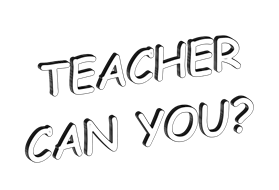 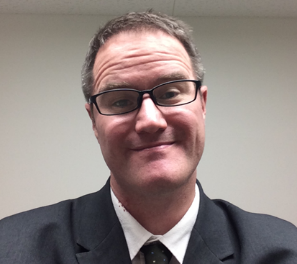 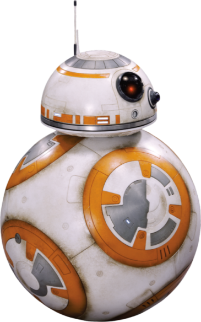 例:He can’t eat sushi.          X  He can play tennis.         O__________________________________ 0__________________________________ X__________________________________ 0__________________________________ X__________________________________ 0__________________________________ 0__________________________________ X__________________________________ 0__________________________________ X__________________________________ 0__________________________________ 0__________________________________ X__________________________________ 0__________________________________ X_______________________________ 0__________________________________ 0__________________________________ X__________________________________ 0__________________________________ X________________________________ 0